ЗАКОНУДМУРТСКОЙ РЕСПУБЛИКИО ПОДДЕРЖКЕ СОЦИАЛЬНО ОРИЕНТИРОВАННЫХ НЕКОММЕРЧЕСКИХОРГАНИЗАЦИЙ В УДМУРТСКОЙ РЕСПУБЛИКЕПринятГосударственным СоветомУдмуртской Республики26 марта 2019 годаСтатья 1. Отношения, регулируемые настоящим Законом1. Настоящий Закон в соответствии с Федеральным законом от 12 января 1996 года N 7-ФЗ "О некоммерческих организациях" (далее - Федеральный закон) регулирует отношения в области государственной поддержки социально ориентированных некоммерческих организаций в Удмуртской Республике, устанавливает полномочия органов государственной власти Удмуртской Республики в данной области отношений, определяет формы и условия оказания органами государственной власти Удмуртской Республики государственной поддержки социально ориентированным некоммерческим организациям, а также виды деятельности для признания некоммерческих организаций социально ориентированными.2. Действие настоящего Закона распространяется на социально ориентированные некоммерческие организации, являющиеся некоммерческими организациями, зарегистрированными в предусмотренных Федеральным законом формах, и осуществляющие на территории Удмуртской Республики виды деятельности, предусмотренные статьей 31.1 Федерального закона и статьей 4 настоящего Закона (за исключением государственных и муниципальных учреждений).3. Для целей настоящего Закона под государственной поддержкой социально ориентированных некоммерческих организаций в Удмуртской Республике понимается совокупность мер, принимаемых органами государственной власти Удмуртской Республики в соответствии с законодательством Российской Федерации и законодательством Удмуртской Республики в целях создания и обеспечения правовых, экономических и организационных условий, гарантий и стимулов деятельности социально ориентированных некоммерческих организаций.4. Понятия, используемые в настоящем Законе, применяются в том же значении, что и в Федеральном законе.Статья 2. Правовая основа государственной поддержки социально ориентированных некоммерческих организаций органами государственной власти Удмуртской РеспубликиПравовую основу государственной поддержки социально ориентированных некоммерческих организаций органами государственной власти Удмуртской Республики составляют Конституция Российской Федерации, Бюджетный кодекс Российской Федерации, Федеральный закон от 21 декабря 2021 года N 414-ФЗ "Об общих принципах организации публичной власти в субъектах Российской Федерации", Федеральный закон от 19 мая 1995 года N 82-ФЗ "Об общественных объединениях", Федеральный закон, иные федеральные законы, а также принимаемые в соответствии с ними иные нормативные правовые акты Российской Федерации, настоящий Закон, иные законы и нормативные правовые акты Удмуртской Республики.(в ред. Закона УР от 14.02.2023 N 21-РЗ)Статья 3. Полномочия органов государственной власти Удмуртской Республики по решению вопросов государственной поддержки социально ориентированных некоммерческих организаций1. К полномочиям Государственного Совета Удмуртской Республики по решению вопросов государственной поддержки социально ориентированных некоммерческих организаций относятся:1) принятие законов Удмуртской Республики и постановлений Государственного Совета Удмуртской Республики по решению вопросов государственной поддержки социально ориентированных некоммерческих организаций, в том числе по установлению для некоммерческих организаций, а также юридических лиц, оказывающих социально ориентированным некоммерческим организациям материальную поддержку, льгот по уплате налогов и сборов в соответствии с законодательством о налогах и сборах;2) заслушивание на заседаниях Государственного Совета Удмуртской Республики ежегодного доклада о состоянии, проблемах и перспективах развития социально ориентированной деятельности некоммерческих организаций в Удмуртской Республике;3) осуществление контроля за соблюдением и исполнением законов Удмуртской Республики, принятых по решению вопросов государственной поддержки социально ориентированных некоммерческих организаций;4) осуществление иных полномочий в соответствии с законодательством Российской Федерации и законодательством Удмуртской Республики.2. К полномочиям Правительства Удмуртской Республики по решению вопросов государственной поддержки социально ориентированных некоммерческих организаций относятся:1) принятие в пределах своей компетенции нормативных правовых актов Удмуртской Республики по решению вопросов государственной поддержки социально ориентированных некоммерческих организаций;2) участие в осуществлении государственной политики в области поддержки социально ориентированных некоммерческих организаций;3) участие в соответствии с законодательством Российской Федерации в реализации государственных программ Российской Федерации в области государственной поддержки социально ориентированных некоммерческих организаций в Удмуртской Республике;4) утверждение государственных программ Удмуртской Республики в области государственной поддержки социально ориентированных некоммерческих организаций в Удмуртской Республике, контроль за их реализацией;5) определение уполномоченного органа государственной власти Удмуртской Республики по решению вопросов государственной поддержки социально ориентированных некоммерческих организаций (далее - уполномоченный орган);6) финансирование научно-исследовательских и опытно-конструкторских работ по проблемам деятельности и развития социально ориентированных некоммерческих организаций за счет бюджетных ассигнований бюджета Удмуртской Республики на поддержку социально ориентированных некоммерческих организаций;7) содействие развитию межрегионального сотрудничества социально ориентированных некоммерческих организаций;8) содействие муниципальным программам поддержки социально ориентированных некоммерческих организаций;9) утверждение порядка предоставления субсидий в рамках оказания финансовой поддержки социально ориентированным некоммерческим организациям;10) утверждение перечня государственного имущества Удмуртской Республики, свободного от прав третьих лиц (за исключением имущественных прав некоммерческих организаций), которое может быть использовано только в целях предоставления его во владение и (или) в пользование на долгосрочной основе (в том числе по льготным ставкам арендной платы) социально ориентированным некоммерческим организациям (далее - Перечень государственного имущества Удмуртской Республики);11) утверждение порядка и условий предоставления во владение и (или) в пользование государственного имущества Удмуртской Республики, включенного в Перечень государственного имущества Удмуртской Республики, и порядка формирования, ведения, обязательного опубликования такого перечня;12) утверждение порядка оказания поддержки в области подготовки, дополнительного профессионального образования работников и добровольцев (волонтеров) социально ориентированных некоммерческих организаций;13) утверждение порядка размещения, актуализации информации, размещаемой уполномоченным органом на официальном сайте в информационно-телекоммуникационной сети "Интернет" в целях реализации государственной политики в области поддержки социально ориентированных некоммерческих организаций;14) утверждение порядка представления уполномоченным органом Государственному Совету Удмуртской Республики ежегодного доклада о состоянии, проблемах и перспективах развития социально ориентированной деятельности некоммерческих организаций в Удмуртской Республике и опубликования его в информационно-телекоммуникационной сети "Интернет";15) осуществление иных полномочий в соответствии с законодательством Российской Федерации и законодательством Удмуртской Республики.3. К полномочиям уполномоченного органа по решению вопросов государственной поддержки социально ориентированных некоммерческих организаций относятся:1) координация деятельности исполнительных органов Удмуртской Республики по организации работы по решению вопросов государственной поддержки социально ориентированных некоммерческих организаций;(в ред. Закона УР от 14.02.2023 N 21-РЗ)2) разработка предложений по вопросам формирования и реализации государственной политики в области поддержки социально ориентированных некоммерческих организаций;3) методическое обеспечение органов местного самоуправления и оказание им содействия в разработке и реализации мер по поддержке социально ориентированных некоммерческих организаций на территориях муниципальных образований;4) разработка и реализация государственных программ (подпрограмм) Удмуртской Республики в области государственной поддержки социально ориентированных некоммерческих организаций в Удмуртской Республике;5) размещение, актуализация информации на своем официальном сайте в информационно-телекоммуникационной сети "Интернет" в целях реализации государственной политики в области поддержки социально ориентированных некоммерческих организаций в порядке, определяемом Правительством Удмуртской Республики;6) анализ финансовых, экономических, социальных и иных показателей деятельности социально ориентированных некоммерческих организаций, оценка эффективности мер, направленных на развитие социально ориентированных некоммерческих организаций в Удмуртской Республике, прогноз их дальнейшего развития;7) представление Государственному Совету Удмуртской Республики в срок до 1 октября года, следующего за отчетным годом, ежегодного доклада о состоянии, проблемах и перспективах развития социально ориентированной деятельности некоммерческих организаций в Удмуртской Республике и публикация его на своем официальном сайте в информационно-телекоммуникационной сети "Интернет";(в ред. Закона УР от 16.11.2022 N 53-РЗ)8) осуществление иных полномочий в соответствии с законодательством Российской Федерации и законодательством Удмуртской Республики.4. К полномочиям исполнительных органов Удмуртской Республики по решению вопросов государственной поддержки социально ориентированных некоммерческих организаций относятся:(в ред. Закона УР от 14.02.2023 N 21-РЗ)1) участие в осуществлении государственной политики в области поддержки социально ориентированных некоммерческих организаций;2) разработка и реализация государственных программ (подпрограмм) Удмуртской Республики в области государственной поддержки социально ориентированных некоммерческих организаций в Удмуртской Республике;3) пропаганда и популяризация деятельности социально ориентированных некоммерческих организаций за счет бюджетных ассигнований бюджета Удмуртской Республики на соответствующий год;4) оценка качества оказания общественно полезных услуг социально ориентированными некоммерческими организациями, предусмотренными пунктом 1 части 1 статьи 11 настоящего Закона, в соответствии с их компетенцией;(в ред. Закона УР от 19.07.2021 N 85-РЗ)5) формирование и ведение реестров социально ориентированных некоммерческих организаций - получателей государственной поддержки в Удмуртской Республике в порядке, установленном федеральным законодательством;6) осуществление иных полномочий в соответствии с законодательством Российской Федерации и законодательством Удмуртской Республики.Статья 4. Виды деятельности некоммерческих организаций для признания их социально ориентированными1. Для признания некоммерческих организаций, осуществляющих свою деятельность на территории Удмуртской Республики, социально ориентированными в соответствии с пунктом 1 статьи 31.1 Федерального закона устанавливаются следующие виды деятельности, осуществляемые указанными некоммерческими организациями в соответствии с их учредительными документами:1) социальное обслуживание, социальная поддержка и защита граждан;2) подготовка населения к преодолению последствий стихийных бедствий, экологических, техногенных или иных катастроф, к предотвращению несчастных случаев;3) оказание помощи пострадавшим в результате стихийных бедствий, экологических, техногенных или иных катастроф, социальных, национальных, религиозных конфликтов, беженцам и вынужденным переселенцам;4) охрана окружающей среды и защита животных;5) охрана и в соответствии с установленными требованиями содержание объектов (в том числе зданий, сооружений) и территорий, имеющих историческое, культовое, культурное или природоохранное значение, и мест захоронений;6) оказание юридической помощи на безвозмездной или на льготной основе гражданам и некоммерческим организациям и правовое просвещение населения, деятельность по защите прав и свобод человека и гражданина;7) профилактика социально опасных форм поведения граждан;8) благотворительная деятельность, а также деятельность в области организации и поддержки благотворительности и добровольчества (волонтерства);9) деятельность в области образования, просвещения, науки, культуры, искусства, здравоохранения, профилактики и охраны здоровья граждан, пропаганды здорового образа жизни, улучшения морально-психологического состояния граждан, физической культуры и спорта и содействие указанной деятельности, а также содействие духовному развитию личности;10) формирование в обществе нетерпимости к коррупционному поведению;11) развитие межнационального сотрудничества, сохранение и защита самобытности, культуры, языков и традиций народов Российской Федерации;12) деятельность в области патриотического, в том числе военно-патриотического, воспитания граждан Российской Федерации;13) проведение поисковой работы, направленной на выявление неизвестных воинских захоронений и непогребенных останков защитников Отечества, установление имен погибших и пропавших без вести при защите Отечества;14) участие в профилактике и (или) тушении пожаров и проведении аварийно-спасательных работ;15) социальная и культурная адаптация и интеграция мигрантов;16) мероприятия по медицинской реабилитации и социальной реабилитации, социальной и трудовой реинтеграции лиц, осуществляющих незаконное потребление наркотических средств или психотропных веществ;17) содействие повышению мобильности трудовых ресурсов;18) увековечение памяти жертв политических репрессий.2. Наряду с предусмотренными частью 1 настоящей статьи видами деятельности устанавливаются следующие виды деятельности некоммерческих организаций, осуществляемых ими в соответствии с учредительными документами, для признания их социально ориентированными:1) защита семьи, детства, материнства и отцовства, преодоление социального сиротства, развитие семейных форм воспитания детей;2) развитие детского и молодежного общественных движений, поддержка детских, молодежных общественных объединений;3) содействие укреплению межэтнических и межконфессиональных отношений;4) содействие безопасности дорожного движения и участие в охране общественного правопорядка;5) профилактика немедицинского потребления наркотических средств и психотропных веществ, комплексная реабилитация и ресоциализация лиц, потребляющих наркотические средства и психотропные вещества в немедицинских целях.Статья 5. Формы государственной поддержки социально ориентированных некоммерческих организаций в Удмуртской РеспубликеОказание государственной поддержки социально ориентированным некоммерческим организациям осуществляется в следующих формах:1) финансовая поддержка;2) имущественная поддержка;3) информационная и консультационная поддержка;4) поддержка в области подготовки, дополнительного профессионального образования работников и добровольцев (волонтеров) социально ориентированных некоммерческих организаций;5) предоставление социально ориентированным некоммерческим организациям льгот по уплате налогов и сборов в соответствии с законодательством о налогах и сборах;6) осуществление закупок товаров, работ, услуг для обеспечения государственных нужд Удмуртской Республики у социально ориентированных некоммерческих организаций в порядке, установленном законодательством Российской Федерации о контрактной системе в сфере закупок товаров, работ, услуг для обеспечения государственных и муниципальных нужд;7) предоставление юридическим лицам, оказывающим социально ориентированным некоммерческим организациям материальную поддержку, льгот по уплате налогов и сборов в соответствии с законодательством о налогах и сборах;8) организационная поддержка социально ориентированных некоммерческих организаций;9) иных формах поддержки в соответствии с законодательством Российской Федерации и законодательством Удмуртской Республики.Статья 6. Финансовая поддержка социально ориентированных некоммерческих организаций1. Оказание финансовой поддержки социально ориентированным некоммерческим организациям может осуществляться в соответствии с законодательством Российской Федерации за счет бюджетных ассигнований бюджета Удмуртской Республики путем предоставления субсидий.2. Порядок предоставления субсидий, предусмотренных частью 1 настоящей статьи, устанавливается Правительством Удмуртской Республики.3. Некоммерческим организациям - исполнителям общественно полезных услуг субсидии предоставляются на срок не менее двух лет.4. Правительство Удмуртской Республики утверждает государственные программы Удмуртской Республики в области поддержки социально ориентированных некоммерческих организаций в Удмуртской Республике, контролирует их реализацию.Статья 7. Имущественная поддержка социально ориентированных некоммерческих организаций1. Оказание имущественной поддержки социально ориентированным некоммерческим организациям осуществляется органами государственной власти Удмуртской Республики путем:1) передачи во владение и (или) в пользование государственного имущества Удмуртской Республики;2) установления льгот по арендной плате за государственное имущество Удмуртской Республики;3) установления льгот по арендной плате за земельные участки, находящиеся в ведении Удмуртской Республики.2. Заключение договоров аренды, договоров безвозмездного пользования, договоров доверительного управления имуществом, иных договоров, предусматривающих переход прав владения и (или) пользования в отношении государственного имущества, не закрепленного на праве хозяйственного ведения или оперативного управления, с социально ориентированными некоммерческими организациями осуществляется без проведения конкурсов или аукционов на право заключения этих договоров при условии осуществления ими деятельности, направленной на решение социальных проблем, развитие гражданского общества в Российской Федерации, а также других видов деятельности, предусмотренных статьей 31.1 Федерального закона и статьей 4 настоящего Закона.3. В Перечень государственного имущества Удмуртской Республики включаются:1) государственное имущество Удмуртской Республики, свободное от прав третьих лиц (за исключением имущественных прав некоммерческих организаций) и предназначенное для передачи во владение и (или) в пользование социально ориентированным некоммерческим организациям;2) государственное имущество Удмуртской Республики, переданное во владение и (или) в пользование социально ориентированным некоммерческим организациям.4. Государственное имущество Удмуртской Республики, включенное в Перечень государственного имущества Удмуртской Республики, может быть использовано только в целях предоставления его во владение и (или) в пользование на долгосрочной основе (в том числе по льготным ставкам арендной платы) социально ориентированным некоммерческим организациям и не подлежит отчуждению в частную собственность, в том числе в собственность социально ориентированных некоммерческих организаций, арендующих это имущество. Указанное имущество должно использоваться только по целевому назначению.5. Перечень государственного имущества Удмуртской Республики утверждается Правительством Удмуртской Республики.6. Порядок и условия предоставления во владение и (или) в пользование государственного имущества Удмуртской Республики, включенного в Перечень государственного имущества Удмуртской Республики, и порядок формирования, ведения, обязательного опубликования такого перечня утверждаются Правительством Удмуртской Республики.Перечень государственного имущества Удмуртской Республики подлежит обязательному опубликованию в средствах массовой информации, а также размещению в информационно-телекоммуникационной сети "Интернет" на Официальном сайте Главы Удмуртской Республики и Правительства Удмуртской Республики (www.udmurt.ru).7. Некоммерческим организациям - исполнителям общественно полезных услуг меры имущественной поддержки предоставляются на срок не менее двух лет.Статья 8. Информационная и консультационная поддержка социально ориентированных некоммерческих организаций1. Оказание информационной и консультационной поддержки социально ориентированным некоммерческим организациям может осуществляться в следующих формах:1) создание условий для свободного доступа к информации о деятельности органов государственной власти Удмуртской Республики;2) проведение организационно-методической работы с представителями социально ориентированных некоммерческих организаций по вопросам взаимодействия с органами государственной власти Удмуртской Республики;3) иные формы информационной и консультационной поддержки в соответствии с законодательством Российской Федерации и законодательством Удмуртской Республики.2. В целях реализации государственной политики в области поддержки социально ориентированных некоммерческих организаций уполномоченный орган размещает на своем официальном сайте в информационно-телекоммуникационной сети "Интернет" следующую информацию:1) сведения, представляющие интерес для социально ориентированных некоммерческих организаций;2) ежегодный доклад о состоянии, проблемах и перспективах развития социально ориентированной деятельности некоммерческих организаций в Удмуртской Республике.3. Порядок размещения, актуализации информации, указанной в части 2 настоящей статьи, определяется Правительством Удмуртской Республики.Статья 9. Поддержка социально ориентированных некоммерческих организаций в области подготовки, дополнительного профессионального образования работников и добровольцев (волонтеров) социально ориентированных некоммерческих организацийПоддержка социально ориентированных некоммерческих организаций в области подготовки, дополнительного профессионального образования работников и добровольцев (волонтеров) социально ориентированных некоммерческих организаций может осуществляться исполнительными органами Удмуртской Республики путем организации и содействия в организации подготовки, профессиональной переподготовки и повышения квалификации работников и добровольцев (волонтеров) социально ориентированных некоммерческих организаций по запросам указанных некоммерческих организаций, проведения обучающих, научных и практических мероприятий в порядке, установленном Правительством Удмуртской Республики.(в ред. Закона УР от 14.02.2023 N 21-РЗ)Статья 10. Организационная поддержка социально ориентированных некоммерческих организаций1. Организационная поддержка социально ориентированных некоммерческих организаций осуществляется посредством развития инфраструктуры поддержки социально ориентированных некоммерческих организаций в порядке, определяемом Правительством Удмуртской Республики.2. Инфраструктурой поддержки социально ориентированных некоммерческих организаций является система ресурсных центров - специализированных социально ориентированных некоммерческих организаций, создаваемых и осуществляющих свою деятельность на территории Удмуртской Республики, к целям и предметам деятельности которых относится оказание информационной, консультационной, методической, образовательной и иной поддержки социально ориентированных некоммерческих организаций.3. Ресурсные центры обеспечивают выполнение следующих основных функций:1) организация оказания (оказание) социально ориентированным некоммерческим организациям информационных, методических, консультационных, консалтинговых услуг, услуг по подготовке, дополнительному профессиональному образованию работников и добровольцев (волонтеров) социально ориентированных некоммерческих организаций, а также иной поддержки;2) оказание помощи в государственной регистрации социально ориентированных некоммерческих организаций;3) развитие взаимодействия между социально ориентированными некоммерческими организациями и исполнительными органами, органами местного самоуправления, бизнесом;(в ред. Закона УР от 14.02.2023 N 21-РЗ)4) проведение исследований и аналитических работ по изучению, прогнозированию, мониторингу и оценке мероприятий, проектов и программ по содействию и поддержке социально ориентированных некоммерческих организаций;5) информирование населения о деятельности социально ориентированных некоммерческих организаций.4. Уполномоченный орган осуществляет оценку результативности деятельности ресурсных центров на основе показателей, определенных Правительством Удмуртской Республики.Статья 11. Некоммерческие организации - исполнители общественно полезных услуг(в ред. Закона УР от 19.07.2021 N 85-РЗ)1. В соответствии с Федеральным законом под некоммерческой организацией - исполнителем общественно полезных услуг понимается социально ориентированная некоммерческая организация, которая не выполняет функции иностранного агента, не имеет задолженностей по налогам и сборам, иным предусмотренным законодательством Российской Федерации обязательным платежам и соответствует одному из следующих требований:1) оказание на протяжении не менее чем одного года общественно полезных услуг надлежащего качества;2) надлежащая реализация проектов, предусматривающих осуществление деятельности по одному или нескольким приоритетным направлениям в сфере оказания общественно полезных услуг с использованием грантов Президента Российской Федерации, предоставляемых на развитие гражданского общества (далее - проекты по оказанию общественно полезных услуг).2. Некоммерческие организации - исполнители общественно полезных услуг имеют право на приоритетное получение мер поддержки в порядке, установленном федеральными законами, иными нормативными правовыми актами Российской Федерации, а также нормативными правовыми актами Удмуртской Республики.3. Признание социально ориентированной некоммерческой организации исполнителем общественно полезных услуг, определение условий утраты права такой организации на приоритетное получение мер поддержки осуществляются в порядке, определенном законодательством Российской Федерации.4. В соответствии с Федеральным законом оценка качества оказания общественно полезных услуг социально ориентированной некоммерческой организацией, предусмотренной пунктом 1 части 1 настоящей статьи, осуществляется федеральными органами исполнительной власти и исполнительными органами Удмуртской Республики в соответствии с их компетенцией.(в ред. Закона УР от 14.02.2023 N 21-РЗ)5. В соответствии с Федеральным законом оценка результатов реализации социально ориентированной некоммерческой организацией, предусмотренной пунктом 2 части 1 настоящей статьи, проектов по оказанию общественно полезных услуг осуществляется организацией, уполномоченной на предоставление грантов Президента Российской Федерации на развитие гражданского общества.Статья 12. Реестр социально ориентированных некоммерческих организаций - получателей поддержки1. Исполнительные органы Удмуртской Республики, оказывающие поддержку социально ориентированным некоммерческим организациям, формируют и ведут реестры социально ориентированных некоммерческих организаций - получателей такой поддержки в Удмуртской Республике в порядке, установленном федеральным законодательством.(в ред. Закона УР от 14.02.2023 N 21-РЗ)2. Информация, содержащаяся в реестрах, указанных в части 1 настоящей статьи, является открытой для всеобщего ознакомления и предоставляется в соответствии с Федеральным законом от 9 февраля 2009 года N 8-ФЗ "Об обеспечении доступа к информации о деятельности государственных органов и органов местного самоуправления".Статья 13. Анализ показателей деятельности социально ориентированных некоммерческих организаций и оценка эффективности мер, направленных на их развитие1. Уполномоченный орган проводит анализ финансовых, экономических, социальных и иных показателей деятельности социально ориентированных некоммерческих организаций, дает оценку эффективности мер, направленных на развитие социально ориентированных некоммерческих организаций в Удмуртской Республике, прогноз их дальнейшего развития.2. Уполномоченный орган в порядке, утвержденном Правительством Удмуртской Республики, ежегодно в срок до 1 октября года, следующего за отчетным годом, направляет в Государственный Совет Удмуртской Республики ежегодный доклад о состоянии, проблемах и перспективах развития социально ориентированной деятельности некоммерческих организаций в Удмуртской Республике, содержащий информацию об использовании бюджетных средств на поддержку социально ориентированных некоммерческих организаций в Удмуртской Республике, анализ финансовых, экономических, социальных и иных показателей деятельности социально ориентированных некоммерческих организаций, оценку эффективности мер, направленных на развитие социально ориентированных некоммерческих организаций в Удмуртской Республике, прогноз их дальнейшего развития, и публикует его на своем официальном сайте в информационно-телекоммуникационной сети "Интернет".(в ред. Закона УР от 16.11.2022 N 53-РЗ)3. Уполномоченный орган представляет ежегодный доклад, предусмотренный частью 2 настоящей статьи, на заседании постоянной комиссии Государственного Совета Удмуртской Республики, определенной Государственным Советом Удмуртской Республики.4. На заседание постоянной комиссии Государственного Совета Удмуртской Республики, на котором рассматривается ежегодный доклад, предусмотренный частью 2 настоящей статьи, приглашается представитель Общественной палаты Удмуртской Республики.5. По итогам рассмотрения ежегодного доклада, предусмотренного частью 2 настоящей статьи, постоянная комиссия Государственного Совета Удмуртской Республики может внести предложение о рассмотрении указанного доклада на заседании Президиума Государственного Совета Удмуртской Республики или заседании Государственного Совета Удмуртской Республики в порядке, предусмотренном Регламентом Государственного Совета Удмуртской Республики.Статья 14. Финансирование расходов, связанных с реализацией настоящего ЗаконаФинансирование расходов, связанных с реализацией настоящего Закона, осуществляется в пределах средств, предусмотренных на эти цели в бюджете Удмуртской Республики на соответствующий финансовый год и плановый период.Статья 15. Признание утратившими силу отдельных законов (положений законов) Удмуртской РеспубликиПризнать утратившими силу:1) Закон Удмуртской Республики от 11 ноября 2003 года N 49-РЗ "О взаимодействии органов государственной власти Удмуртской Республики с негосударственными некоммерческими организациями" (Известия Удмуртской Республики, 2004, 3 февраля);2) Закон Удмуртской Республики от 15 октября 2010 года N 42-РЗ "О внесении изменений в Закон Удмуртской Республики "О взаимодействии органов государственной власти Удмуртской Республики с негосударственными некоммерческими организациями" (Известия Удмуртской Республики, 2010, 29 октября);3) Закон Удмуртской Республики от 11 декабря 2012 года N 66-РЗ "О внесении изменений в Закон Удмуртской Республики "О взаимодействии органов государственной власти Удмуртской Республики с негосударственными некоммерческими организациями" (Известия Удмуртской Республики, 2012, 18 декабря);4) Закон Удмуртской Республики от 19 марта 2014 года N 9-РЗ "О внесении изменения в статью 6.1 Закона Удмуртской Республики "О взаимодействии органов государственной власти Удмуртской Республики с негосударственными некоммерческими организациями" (Официальный сайт Президента Удмуртской Республики и Правительства Удмуртской Республики (www.udmurt.ru), 2014, 21 марта, N 02210320140340);5) статью 6 Закона Удмуртской Республики от 20 марта 2015 года N 7-РЗ "О внесении изменений в отдельные законы Удмуртской Республики в части изменения наименования должности высшего должностного лица Удмуртской Республики" (Официальный сайт Главы Удмуртской Республики и Правительства Удмуртской Республики (www.udmurt.ru), 2015, 24 марта, N 02240320150533);6) статью 3 Закона Удмуртской Республики от 10 апреля 2015 года N 15-РЗ "О внесении изменений в отдельные законы Удмуртской Республики" (Официальный сайт Главы Удмуртской Республики и Правительства Удмуртской Республики (www.udmurt.ru), 2015, 14 апреля, N 02140420150724).Статья 16. Вступление в силу настоящего ЗаконаНастоящий Закон вступает в силу через десять дней после его официального опубликования.ГлаваУдмуртской РеспубликиА.В.БРЕЧАЛОВг. Ижевск12 апреля 2019 годаN 17-РЗ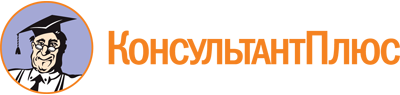 Закон УР от 12.04.2019 N 17-РЗ
(ред. от 14.02.2023)
"О поддержке социально ориентированных некоммерческих организаций в Удмуртской Республике"
(принят Государственным Советом УР 26.03.2019)Документ предоставлен КонсультантПлюс

www.consultant.ru

Дата сохранения: 25.06.2023
 12 апреля 2019 годаN 17-РЗСписок изменяющих документов(в ред. Законов УР от 19.07.2021 N 85-РЗ, от 16.11.2022 N 53-РЗ,от 14.02.2023 N 21-РЗ)